ПАМЯТКА НАЧИНАЮЩЕМУ ПРЕДПРИНИМАТЕЛЮ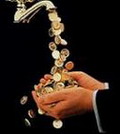 Памятка предназначена для людей, которые хотят открыть свой бизнесУведомительный порядок открытия бизнеса.	В соответствии со ст. 8 Федерального закона № 294-ФЗ от 26.12.2008 г. «О защите прав юридических лиц и индивидуальных предпринимателей при осуществлении государственного контроля (надзора) и муниципального контроля» с 1 июля 2009 года введен уведомительный порядок начала осуществления некоторых видов бизнес-деятельности в следующих сферах:Предоставление гостиничных услуг, а также услуг по временному размещению и обеспечению временного проживания;Предоставление бытовых услуг; Предоставлении услуг общественного питания организациями общественного питания;Розничная торговля (за исключением розничной торговли товарами, оборот которых ограничен в соответствии с федеральными законами);Оптовая торговля (за исключением оптовой торговли товарами, оборот которых ограничен в соответствии с федеральными законами);Предоставление услуг по перевозкам пассажиров и багажа по заказам автомобильным транспортом (за исключением осуществления таких перевозок по маршрутам регулярных перевозок, а также для обеспечения собственных нужд юридических лиц, индивидуальных предпринимателей);Предоставление услуг по перевозкам грузов автомобильным транспортом, грузоподъемность которого составляет свыше двух тонн пятисот килограммов (за исключением таких перевозок, осуществляемых для обеспечения собственных нужд юридических лиц, индивидуальных предпринимателей);Производство текстильных материалов, швейных изделий;Производство одежды; Производство кожи, изделий из кожи, в том числе обуви; Обработка древесины и производство изделий из дерева и пробки, за исключением мебели; Издательская и полиграфическая деятельность; Деятельность, связанная с использованием вычислительной техники и информационных технологий (за исключением указанной деятельности, осуществляемой в целях защиты государственной тайны).Для начала осуществления деятельности в уведомительном порядке необходимо:- зарегистрироваться в качестве юридического лица или индивидуального предпринимателя;- встать на налоговый учет;- привести деятельность в соответствие с законодательством (в том числе привести в соответствие с обязательными требованиями здания и сооружения, помещения, оборудование, транспортные средства);- заполнить уведомление по форме, утверждаемой постановлением Правительства РФ (указывается информация о юридическом лице и предпринимателе, а также о планируемом виде деятельности);- направить уведомление в уполномоченный федеральный орган исполнительной власти (Роспотребнадзор, ФМБА России или Ространснадзор). Уведомление направляется после государственной регистрации и постановки на учет в налоговом органе, но до начала фактического осуществления деятельности. Ведение бухгалтерского учета и предоставление отчетностиВ соответствии с законодательством РФ вести бухгалтерский учет должны все организации (юридические лица), находящиеся на территории Российской Федерации. Индивидуальные предприниматели ведут учет доходов и расходов в порядке, установленном Налоговым кодексом РФ.Организации, перешедшие на упрощенную систему налогообложения (УСН), освобождаются от обязанности по ведению бухгалтерского учета.Организации и индивидуальные предприниматели, применяющие упрощенную систему налогообложения, ведут учет доходов и расходов.Индивидуальные предприниматели исчисляют налоговую базу по итогам каждого налогового периода на основе данных учета доходов и расходов и хозяйственных операций. Данный порядок распространяется на индивидуальных предпринимателей, находящихся только на общей системе налогообложения.Применение контрольно-кассовой техники (ККТ)Принят Федеральным законом от 03.07.2016 года № 290-ФЗ  о переходе на применение ККТ, передающей информацию о наличных расчетах в налоговый орган предусматривающий:обязанность формирования в момент расчета кассового чека (бланка строгой отчетности) в электронной форме;формирование кассового чека (бланка строгой отчетности) в электронной форме при осуществлении расчетов в сети «Интернет»;передачу данных о расчетах в адрес налогового органа в онлайн-режиме;ведение реестра ККТ и реестра фискальных накопителей на основании сведений, передаваемых их производителями;до 1 февраля 2017 года положения закона об обязательной передаче фискальных данных в налоговой орган через оператора фискальных данных применяются организациями и индивидуальными предпринимателями в добровольном порядке;с 1 февраля 2017 года не допускается регистрация и перерегистрация ККТ, которая не обеспечивает передачу оператору фискальных данных каждого кассового чека или бланка строгой отчетности в электронной форме (за исключением установленного законом случая);организации и индивидуальные предприниматели, осуществляющие торговлю с использованием торговых автоматов, могут не применять в составе таких торговых автоматов ККТ до 1 июля 2018 года.Частью 2 статьи 14.5 Кодекса Российской Федерации об административных правонарушениях предусмотрено, что:неприменение в установленных федеральными законами ККТ, применение ККТ, которая не соответствует установленным требованиям либо используется с нарушением порядка и условий её регистрации и применения, а равно отказ в выдаче по требованию покупателя (клиента) документа (товарного чека, квитанции или другого документа, подтверждающего прием денежных средств за соответствующий товар (работу, услугу)), - влечет за собой предупреждение или наложение административного штрафа на граждан в размере от 1500 до 2000 рублей; на должностных лиц – от 3000 до 4000 рублей; на юридическое лицо – от 30000 до 40000 рублей.Речь о добровольном выборе системы налогообложения может идти в случае выбора между применением УСН или общей системы налогообложения, поскольку применение ЕНДВ является обязательным в случае принятия соответствующего нормативно-правового акта органа местного самоуправления.Если Вы планируете ведение крупного бизнеса с высоким уровнем доходности, если Ваши предполагаемые партнеры будут настаивать на выставлении вами счетов-фактур, чтобы принять «входной» НДС к вычету, то придется остановиться на общей системе налогообложения, т.к. для ее применения нет никаких количественных, оборотных и иных критериев-ограничений.Если планируется некрупный бизнес, то у Вас есть возможность работать на упрощенной системе налогообложения. Налоговый кодекс позволяет осуществлять ряд видов деятельности на основе патента. Таких видов деятельности 69. Уплатив стоимость патента (устанавливается индивидуально для каждого вида бизнеса субъектами РФ), предприниматель может осуществлять деятельность без дополнительного налогообложения. Применение патентного УСН освобождает предпринимателей от уплаты ряда налогов – НДФЛ, налога на имущество физических лиц, ЕСН и НДС. Важно отметить, что патент действует только на территории региона, где он выдан. При этом ИП вправе подать заявление на получение еще одного патента для применения УСН на территории другого субъекта РФ.Индивидуальные предприниматели, которые осуществляют несколько видов деятельности, могут также совмещать применение патентной УСН с обычной УСН и иными режимами налогообложения.Важным условием применения УСН на основе патента является то, что среднесписочная численность работников не должна превышать 5 человек.Стоимость патента рассчитывается как 6% (ставка налога) умноженные на потенциально возможный годовой доход, установленный законом субъекта РФ для конкретного вида деятельности.Одним из наиболее распространенных режимов налогообложения является ЕНДВ. ЕНДВ, в отличие от УСН, является обязательным налоговым режимом – организация или ИП обязаны на него перейти, если органом местного самоуправления принят соответствующий нормативно – правовой акт, обязывающий принимать ЕНДВ для определенных видов деятельности.Среди основных преимуществ данного налогового режима – освобождение от уплаты ряда налогов. Организации, применяющие ЕНДВ, освобождаются от обязанности по уплате налога на прибыль организаций, налога на имущество организаций и единого социального налога. Индивидуальные предприниматели соответственно освобождаются от обязанности по уплате налога на доходы физических лиц, налога на имущество физических лиц и единого социального налога. Кроме того, организации и ИП, применяющие ЕНДВ, не являются плательщиками НДС.Плательщики ЕНДВ обязаны вести бухучет и представлять бухгалтерскую отчетность в общеустановленном порядке, никаких исключений и льгот для них не предусмотрено, как для плательщиков УСН,Что касается ставки ЕНДВ, то она составляет 15% от величины вмененного дохода. В свою очередь, вмененный доход равен произведению базовой доходности по определенному виду предпринимательской деятельности и величины физического показателя, характеризующего данный вид деятельности.В дальнейшем юридическое лицо, индивидуальный предприниматель обязаны сообщить в письменной форме дополнительно в уполномоченный федеральный орган сведения о следующих изменениях:- изменение места нахождения юридического лица и (или) места фактического осуществления деятельности;- изменение места жительства индивидуального предпринимателя;- реорганизация юридического лица.Неисполнение требования о направлении уведомления либо представление уведомления, содержащего недостоверные сведения, влечет за собой ответственность (её размеры пока не установлены).Таким образом, после соблюдения всей этой процедуры с предпринимателя не могут требовать дополнительных, излишних разрешений и согласований.Регистрация юридического лица или статуса индивидуального предпринимателя и постановка на налоговый учет	Чтобы начать свою собственную деятельность, необходимо пройти государственную регистрацию, т.е. зарегистрироваться в налоговой службе. Государственная регистрация осуществляется в срок не более чем пять рабочих дней со дня предоставления документов в регистрирующий орган.	Регистрирующим органом является Федеральная налоговая служба Российской Федерации. В Темрюкском районе Инспекция Федеральной налоговой службы Российской Федерации расположена по адресу: г. Темрюк, ул. Ленина, 102 б.	Государственная регистрация юридического лица осуществляется по месту нахождения указанного учредителями в заявлении о государственной регистрации постоянно действующего исполнительного органа. Государственная регистрация индивидуального предпринимателя осуществляется по месту его жительства.	Для регистрации индивидуального предпринимателя или юридического лица в налоговый орган следует представить документы:Для индивидуального предпринимателя (если он является гражданином РФ):подписанное заявителем заявление о государственной регистрациикопия основного документа физического лица, регистрируемого в качестве индивидуального предпринимателядокумент об уплате государственной пошлины.Для юридического лица:подписанное заявителем заявление о государственной регистрации. В заявлении подтверждается, что представленные учредительные документы соответствуют установленным законодательством Российской Федерации требованиям к учредительным документам юридического лица данной организационно-правовой формырешение о создании юридического лица в виде протокола, договора или иного документа в соответствии с законодательством Российской Федерацииучредительные документы юридического лица (подлинники или засвидетельствованные в нотариальном порядке копии)выписка из реестра иностранных юридических лиц соответствующей страны происхождения или иное равное по юридической силе доказательство юридического статуса иностранного юридического лица – учредителядокумент об уплате государственной пошлины.Пошлина за регистрацию индивидуального предпринимателя составляет 400 рублей; за регистрацию юридического лица – 2000 рублей.	Примечание:	Законодательство РФ не содержит требования по формированию индивидуальным предпринимателем уставного капитала. Это означает, что фактически можно начинать свою деятельность даже без минимальных «стартовых вложений». При регистрации статуса индивидуального предпринимателя необходимо помнить о полной имущественной ответственности индивидуального предпринимателя по своим обязательствам. Законодательство не запрещает индивидуальным предпринимателям принимать на работу наемных работников.	Следует отметить, что ведение бизнеса в статусе индивидуального предпринимателя, с учетом всех нюансов, в большей степени подойдет для сегмента малого или среднего бизнеса и в том случае, если предприниматель единолично, без привлечения партнеров, желает решать все возникающие в процессе деятельности проблемы. Выбор организационно-правовой формы для юридического лицаКак известно, организационно-правовых форм юридических лиц много, но остановим Ваше внимание на обществе с ограниченной ответственностью (ООО). Это наиболее оптимальная форма для малого и среднего бизнеса. Объясняется это простотой создания, оперативностью и высоким уровнем управленческого контроля, возможностью относительно простого выхода из состава учредителей.Деятельность ООО определяется специальным законом «Об обществах с ограниченной ответственностью». Обществом с ограниченной ответственностью признается созданное одним или несколькими лицами хозяйственное общество, уставный каптал которого разделен на доли; участники общества не отвечают по его обязательствам и несут риск убытков, связанных с деятельностью общества, в пределах стоимости принадлежащих им долей в уставном капитале общества.ООО должно иметь полное и вправе иметь сокращенное фирменное наименование на русском языке. Участниками общества могут быть граждане и юридические лица. Закон об ООО не запрещает учреждать общество одним лицом. Число участников общества не должно быть более пятидесяти.Учредительным документом ООО является устав, в котором должно быть указано: полное и сокращенное фирменное наименование общества; сведения о месте нахождения общества; сведения о составе и компетенции органов общества; сведения о размере уставного капитала общества; права и обязанности участников общества и др. Размер уставного капитала общества должен быть не менее чем 10 000 рублей.Определение видов экономической деятельности (ОКВЭД)Для осуществления предпринимательской деятельности предприниматель при государственной регистрации своей деятельности должен определиться с конкретными видами деятельности, которые она планирует осуществлять. Конкретные виды экономической деятельности устанавливаются в Общероссийском классификаторе видов экономической деятельности ОК 004-93. При создании организации или регистрации статуса индивидуального предпринимателя (юридического лица) необходимо указать общее количество видов деятельности, которыми юридическое лицо собирается заняться.Открытие расчетного счетаДля индивидуального предпринимателя:Счетами признаются расчетные (текущие) и иные счета в банках, открытые на основании договора банковского счета, на которые зачисляются и с которых могут расходоваться денежные средства. Для совершения расчетов, связанных с предпринимательской деятельностью, открываются расчетные счета.Для  открытия расчетного счета индивидуальный предприниматель должен предоставить в банк документ, удостоверяющий личность, банковскую карточку, свидетельство о постановке на учет в налоговом органе и свидетельство о государственной регистрации в качестве индивидуального предпринимателя.Открыв счет, индивидуальные предприниматели обязаны в течение 7 дней со дня его открытия письменно сообщить об этом в налоговый орган по месту жительства. При нарушении данного требования ему грозит штраф в размере 5 000 рублей. Индивидуальные предприниматели уведомляют налоговую инспекцию только о счетах, используемых в предпринимательской деятельности.Для юридического лица:Расчетные счета открываются юридическими лицами для совершения расчетов, связанных с предпринимательской деятельностью или частной практикой. Для открытия расчетного счета необходимо предоставить в банк следующие документы:- свидетельство о государственной регистрации юридического лица;- учредительные документы юридического лица;- лицензии (разрешения), выданные юридическому лицу в установленном законодательством Российской Федерации порядке на право осуществления деятельности, подлежащей лицензированию, в случае если данные лицензии (разрешения) имеют непосредственное отношение к правоспособности клиента заключать договор банковского счета соответствующего вида;- банковскую карточку;- документы, подтверждающие полномочия лиц, указанных в карточке, на распоряжение денежными средствами, находящимися на банковском счете, а в случае когда договором предусмотрено удостоверение прав распоряжения денежными средствами, находящимися на счете, с использованием аналога собственноручной подписи, документы, подтверждающие полномочия лиц, наделенных правом использовать аналог собственноручной подписи;- документы, подтверждающие полномочия единоличного исполнительного органа юридического лица;- свидетельство о постановке на учет в налоговом органе.Юридические лица обязаны в течение 7 дней письменно сообщить в налоговый орган по месту нахождения организации об открытии или о закрытии своих (лицевых) счетов.Выбор системы налогообложенияВ Российской Федерации следующие системы налогообложения:Система налогообложения в виде единого налога на вмененный доход для отдельных видов деятельности (ЕНВД);Упрощенная система налогообложения (УСН);Общая система налогообложения;Упрощенная система налогообложения на основе патента.